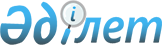 Об оказании материальной помощи лицам последнего военного призыва на Великую Отечественную войну 1941-1945 годов
					
			Утративший силу
			
			
		
					Постановление акимата Западно-Казахстанской области от 13 ноября 2001 года № 49. Зарегистрировано управлением юстиции Западно-Казахстанской области 22 ноября 2001 года за № 1144. Утратило силу - постановлением акимата Западно-Казахстанской области от 7 апреля 2015 года № 56      Сноска. Утратило силу постановлением акимата Западно-Казахстанской области от 07.04.2015 № 93.

      Сноска. В текст внесены изменения Постановлением акимата Западно-Казахстанской области от 2009.01.26 N 29 (только на государственном языке).

      Руководствуясь статьей 20 Указа Президента Республики Казахстан, имеющего силу Закона, от 28 апреля 1995 года N 2247 "О льготах и социальной защите участников, инвалидов Великой Отечественной войны и лиц, приравненных к ним" и в соответствии с решением сессии областного маслихата от 24 августа 2001 года N 14 акимат области ПОСТАНОВЛЯЕТ:

      1. Назначить лицам последнего военного призыва 1926-1927 годов рождения, награжденным орденами и медалями бывшего Союза ССР за безупречную воинскую службу в тылу в годы Великой Отечественной войны, ежемесячную материальную помощь в размере 2,9 минимальных расчетных показателей, начиная с 1 сентября 2001 года. 

      2. Контроль за исполнением данного постановления возложить на заместителя акима области Нургалиева А. К. 


					© 2012. РГП на ПХВ «Институт законодательства и правовой информации Республики Казахстан» Министерства юстиции Республики Казахстан
				
      Аким области
